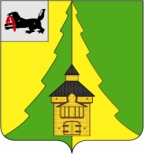 Российская Федерация	Иркутская область	Нижнеилимский муниципальный район	АДМИНИСТРАЦИЯ			ПОСТАНОВЛЕНИЕОт «21» _апреля_ 2020  г. № 301     	г. Железногорск-ИлимскийВ соответствии с Законом Иркутской области от 11.06.2014 №71-ОЗ «О проведении оценки регулирующего воздействия проектов муниципальных нормативных правовых актов и экспертизы муниципальных нормативных правовых актов» (в ред.  Законов Иркутской области от 28.06.2016 N 50-ОЗ, от 30.03.2017 № 19-ОЗ, от 06.05.2019 № 28-ОЗ), администрация Нижнеилимского муниципального района ПОСТАНОВЛЯЕТ:1. Отменить постановление от 28.04.2016 г. № 288 «О приостановлении действия Порядка проведения оценки регулирующего воздействия проектов муниципальных нормативных правовых актов администрации Нижнеилимского муниципального района, затрагивающих вопросы осуществления предпринимательской и инвестиционной деятельности, утвержденного постановлением администрации Нижнеилимского муниципального района от 09.03.2016 г. № 131 и Методики проведения оценки регулирующего воздействия проектов нормативных правовых актов администрации Нижнеилимского муниципального района, затрагивающих предпринимательскую и инвестиционную деятельность, утвержденную постановлением администрации Нижнеилимского муниципального района от 04.04.2016 г. № 220».  2. Настоящее постановление опубликовать в периодическом издании «Вестник Думы и администрации Нижнеилимского муниципального района», разместить на официальном сайте администрации Нижнеилимского муниципального района.	3. Контроль за исполнением настоящего постановления возложить на заместителя мэра района по вопросам экономики и финансам Г.П. Козак.Мэр района                                                         М.С. РомановРассылка: в дело, органам администрации, Г.П. КозакБольшаков А.Н.3-15-81Лист согласования    СОГЛАСОВАНО:10.  Заместитель мэра по вопросам экономики и финансам _____________________________________________________________________________________________________________________________________________________________________________________________________________________________________________________________________________9. Заместитель мэра по жилищной политике, градостроительству, энергетике, транспорту и связи___________________________________________________________________________________________________________________________________________________________________________________________________________________________________________8. Заместитель мэра по социальной политике   ________________________________________________________________________________________________________________________________________________________________________________________________________________________________________________________________________________________7.  Юридический  отдел ___________________________________________________________________________________________________________________________________________________________________________________________________________________________________________________________________________________________________________6.  Финансовое  управление ________________________________________________________________________________________________________________________________________________________________________________________________________________________5. Отдел социально-экономического развития ________________________________________ ________________________________________________________________________________________________________________________________________________________________4.  Отдел организационной работы и социальной политики _____________________________________________________________________________________________________________________________________________________________________________________________3. Руководители заинтересованных органов и должностные лица ________________________________________________________________________________________________________________________________________________________________________________________________________________________________________________________________________2.  Руководители отдела, департамента, сектора, управления, подготовившего проект документа ______________________________________________________________________________________________________________________________________________________________________________________________________________________________________________________________________________________________________________________1.  _Подготовил исполнитель (Ф.И.О., подпись, дата) ___________________________________________________________________________________________________________________________________________________________________________________________________________________________________________________________________________________